APPLICATION FORM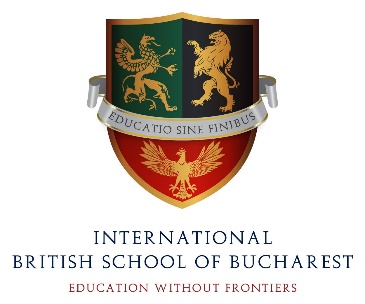 Romania as a member of the European Union has specific Work Visa requirements, which is why we ask for detailed information at this point of the application process.Please email this completed form, with your CV, and a covering letter and copy of your passport to: 
recruitment@ibsb.ro. All parts must be completed in English. VisasPlease complete in full and ensure that you have reviewed the guidelines on our website regarding employment requirements. The European Union has strict visa regulations for international hire positions.Please indicate if you are related to or know (socially/professionally) any members of staff currently working at BSM:  If yes, please name and state your relationship to the person. ReferencesUpdated: August 2022Position applying for:Position applying for:Position applying for:Title (Mr/Ms etc.): First Name:Surname:Maiden Name (if applicable):Maiden Name (if applicable):Gender:Date of birth: (dd, mm, yyyy) Age:Nationality:Place of birth:Passport Number:Date and Place of Issue: Date and Place of Issue: Expiry:Current Address:Current Address:Current Address:Current Address:Telephone No:Mobile:Home:Work:Email address:Email address:Email address:Email address:Other contact number in case of difficulty in contacting you:Other contact number in case of difficulty in contacting you:Other contact number in case of difficulty in contacting you:Other contact number in case of difficulty in contacting you:Marital Status:    Married  /  single  /  divorced  /  separated  /  engagedMarital Status:    Married  /  single  /  divorced  /  separated  /  engagedMarital Status:    Married  /  single  /  divorced  /  separated  /  engagedMarital Status:    Married  /  single  /  divorced  /  separated  /  engagedMarital Status:    Married  /  single  /  divorced  /  separated  /  engagedMarital Status:    Married  /  single  /  divorced  /  separated  /  engagedIs your spouse applying for a position at IBSB? (if so, please provide details)Is your spouse applying for a position at IBSB? (if so, please provide details)Is your spouse applying for a position at IBSB? (if so, please provide details)Is your spouse applying for a position at IBSB? (if so, please provide details)Is your spouse applying for a position at IBSB? (if so, please provide details)Is your spouse applying for a position at IBSB? (if so, please provide details)Passport Number:Date and Place of Issue: Date and Place of Issue: Date and Place of Issue: Expiry:Expiry:No of dependants:DOB/Age:QUALIFICATIONSQUALIFICATIONSQUALIFICATIONSQUALIFICATIONSQUALIFICATIONSDetails of Teaching QualificationDetails of Teaching QualificationDetails of Teaching QualificationDetails of Teaching QualificationDetails of Teaching QualificationInstitutionDate fromDate toSubjectsQualificationMain Subject and Levels taught (Senior School):

Additional Subjects taught (Senior School):

Years taught and subject speciality (Primary School):Main Subject and Levels taught (Senior School):

Additional Subjects taught (Senior School):

Years taught and subject speciality (Primary School):Main Subject and Levels taught (Senior School):

Additional Subjects taught (Senior School):

Years taught and subject speciality (Primary School):Main Subject and Levels taught (Senior School):

Additional Subjects taught (Senior School):

Years taught and subject speciality (Primary School):Main Subject and Levels taught (Senior School):

Additional Subjects taught (Senior School):

Years taught and subject speciality (Primary School):Date qualified as teacher:Qualified teacher reference number:Details of Higher EducationDetails of Higher EducationDetails of Higher EducationDetails of Higher EducationDetails of Higher EducationDetails of Higher EducationDetails of Higher EducationDetails of Higher EducationDetails of Higher EducationDetails of Higher EducationInstitution(State full or part-time)Institution(State full or part-time)Date fromDate toDate toSubjects studiedSubjects studiedSubjects studiedQualifications obtained Class of DegreeDetails of A Levels / equivalent qualifications obtained:Details of A Levels / equivalent qualifications obtained:Details of A Levels / equivalent qualifications obtained:Details of A Levels / equivalent qualifications obtained:Details of A Levels / equivalent qualifications obtained:Details of A Levels / equivalent qualifications obtained:Details of A Levels / equivalent qualifications obtained:Details of A Levels / equivalent qualifications obtained:Details of A Levels / equivalent qualifications obtained:Details of A Levels / equivalent qualifications obtained:SchoolLocationLocationLocationDate fromDate fromDate toSubject and Grades attainedSubject and Grades attainedSubject and Grades attainedEMPLOYMENT HISTORYEmployer / Name of schoolCountryPosition held/ key responsibilitiesFT / PTStart Date End DateNo. on rollAnnual Net PayPlease explain any gaps in your employment history:Training courses attended in the last three years with dates:Please list any other skills or qualifications that may be relevant for the position you are applying for: (eg: IELTS, CELTA, DELTA, First Aid Training, etc.)Please describe your hobbies and interests. If applying for a teaching position, what extra-curricular activities you could offer: Do you hold a current driving licence?  yes / noDriving licence issued by which country?HEALTHHEALTHHow many days have you taken off work through illness in the last 2 years?Are you a  smoker  /  non-smokerAre you fully vaccinated against COVID 19?  Yes / NoIf yes, please state the name of the vaccine you have received:Please give details of any serious illnesses, operations and medical conditions.  (NB pre-existing conditions may be excluded from our private health care insurance.)Please give details of any serious illnesses, operations and medical conditions.  (NB pre-existing conditions may be excluded from our private health care insurance.)Appointments to the International British School of Bucharest are subject to medical and police/ISA checks. Appointments to the International British School of Bucharest are subject to medical and police/ISA checks. Date of last DBS check or equivalent:Do you have any criminal convictions?Yes / NoDo you have any criminal case against you pending?Yes / NoIf you answered YES to either of the above, please give details:If you answered YES to either of the above, please give details:Please indicate the best days/times to arrange an online interview:Where did you hear about this job? Please select from the following:Where did you hear about this job? Please select from the following:Where did you hear about this job? Please select from the following:IBSB Social Media: ☐  LinkedIn☐  TES Online ☐  Local Media☐  Twitter☐  Word of Mouth☐  Recruitment agent☐  Facebook ☐  COBIS website☐  Other – Please specifyPlease give the names of three professional referees (preferably not from the same school/organisation unless unavoidable. References must be sent via a school/company email address). Please note that all offers of employment by the International British School of Bucharest are subject to receiving a minimum of three satisfactory references from your previous employers (covering the last 5 years of employment minimum), one of which should be from your current Head Teacher / Principal.Please give the names of three professional referees (preferably not from the same school/organisation unless unavoidable. References must be sent via a school/company email address). Please note that all offers of employment by the International British School of Bucharest are subject to receiving a minimum of three satisfactory references from your previous employers (covering the last 5 years of employment minimum), one of which should be from your current Head Teacher / Principal.Please give the names of three professional referees (preferably not from the same school/organisation unless unavoidable. References must be sent via a school/company email address). Please note that all offers of employment by the International British School of Bucharest are subject to receiving a minimum of three satisfactory references from your previous employers (covering the last 5 years of employment minimum), one of which should be from your current Head Teacher / Principal.Please give the names of three professional referees (preferably not from the same school/organisation unless unavoidable. References must be sent via a school/company email address). Please note that all offers of employment by the International British School of Bucharest are subject to receiving a minimum of three satisfactory references from your previous employers (covering the last 5 years of employment minimum), one of which should be from your current Head Teacher / Principal.Please give the names of three professional referees (preferably not from the same school/organisation unless unavoidable. References must be sent via a school/company email address). Please note that all offers of employment by the International British School of Bucharest are subject to receiving a minimum of three satisfactory references from your previous employers (covering the last 5 years of employment minimum), one of which should be from your current Head Teacher / Principal.Please give the names of three professional referees (preferably not from the same school/organisation unless unavoidable. References must be sent via a school/company email address). Please note that all offers of employment by the International British School of Bucharest are subject to receiving a minimum of three satisfactory references from your previous employers (covering the last 5 years of employment minimum), one of which should be from your current Head Teacher / Principal.NamePosition / StandingSchool/ CountryContact DetailsContact DetailsMay we contact prior to interview?1.Tel:Email:Tel:Email:Yes / No2.Tel:EmailTel:EmailYes / No3.Tel:EmailTel:EmailYes / NoDeclarationPlease read carefully before signingDeclarationPlease read carefully before signingDeclarationPlease read carefully before signingDeclarationPlease read carefully before signingDeclarationPlease read carefully before signingDeclarationPlease read carefully before signingI declare that the information given in this form is true and accurate and I understand that any offer of employment which may be made to me by the International British School of Bucharest is subject to this declaration.I declare that the information given in this form is true and accurate and I understand that any offer of employment which may be made to me by the International British School of Bucharest is subject to this declaration.I declare that the information given in this form is true and accurate and I understand that any offer of employment which may be made to me by the International British School of Bucharest is subject to this declaration.I declare that the information given in this form is true and accurate and I understand that any offer of employment which may be made to me by the International British School of Bucharest is subject to this declaration.I declare that the information given in this form is true and accurate and I understand that any offer of employment which may be made to me by the International British School of Bucharest is subject to this declaration.I declare that the information given in this form is true and accurate and I understand that any offer of employment which may be made to me by the International British School of Bucharest is subject to this declaration.Name / signatureName / signatureName / signatureName / signatureDateDate